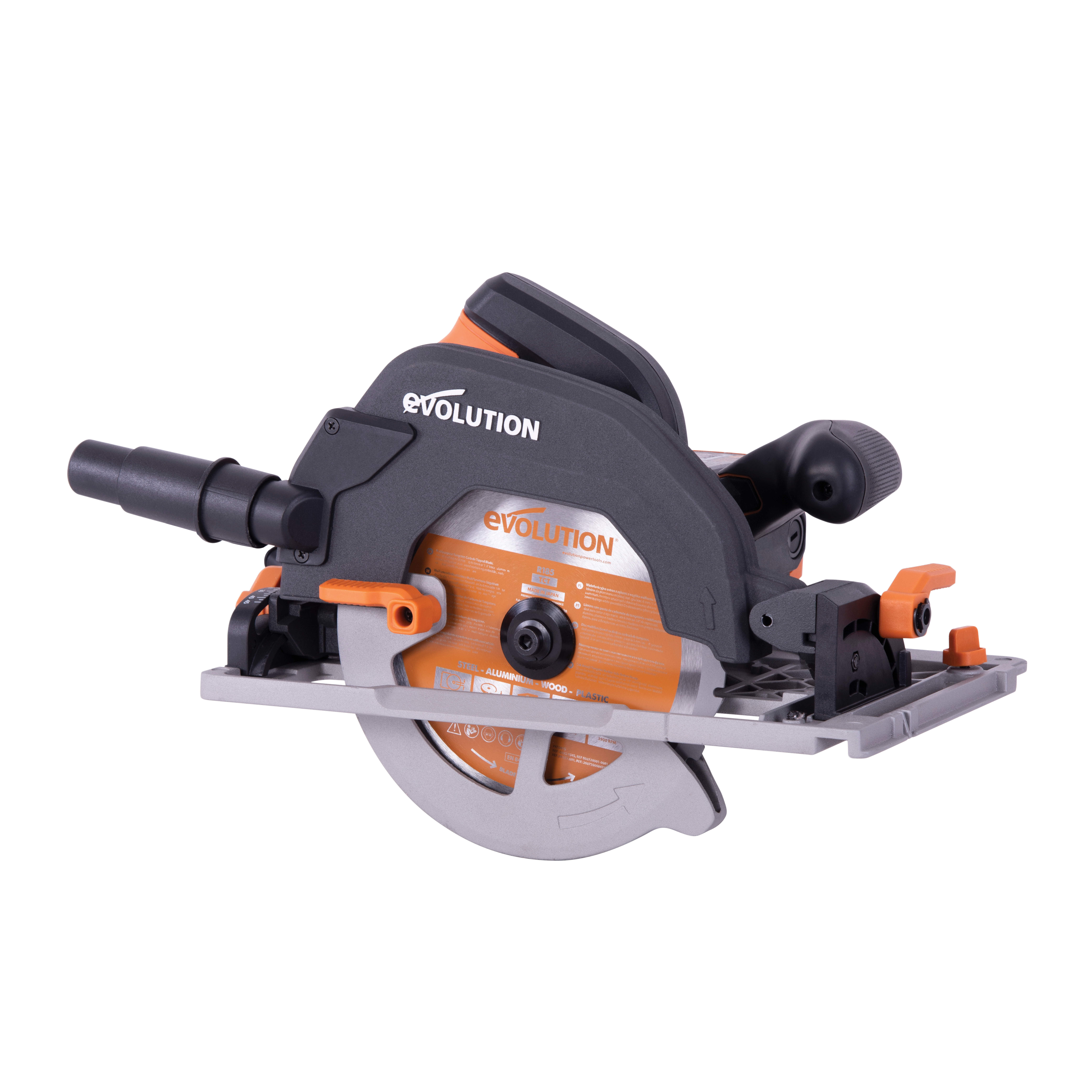 Product Information – R185CCSX+Product Code: 027-0002A (110v UK)Barcode: 0849713074096________________________________________________________________________________Bullet Points:Multi-material: 185 mm Japanese tungsten carbide tipped (TCT) blade included cuts steel, aluminium, wood with embedded nails, plastic and morePowerful: 1600 W hi-torque motor, optimised gearbox and blade system, increases motor & blade life to cut through a variety of heavy-duty materials. Electric brake stops the blade in seconds for additional safetyAccurate: 0˚ - 45˚ bevel and 0 – 64 mm adjustable cutting depth with ergonomic, soft grip handles provide maximum control, versatility and precision. Channelled air flow & base indicators ensure optimum visibility of your cutting lineInstantly workable finish: No heat & no burrs & virtually no sparks when cutting mild steelR185-TCT blade, carry bag and 3 years limited warranty included________________________________________________________________________________Description: 	The Evolution R185CCSX+ circular track saw is perfect for trade or DIY users thanks to its powerful 1600 W motor and optimised gearbox that when combined with the Evolution R185TCT-20CS (supplied) can cut a variety of materials such as mild steel, aluminium, wood (even with embedded nails), plastic, copper, PVC and more. When cutting mild steel the saw produces a square, ready-to-weld cut with no heat, no burrs and virtually no sparks, far superior to abrasive cutting methods. The saw features an adjustable depth of cut from 0-64 mm and 0-45 ̊ bevel capabilities for versatile cutting in any material. The saw is supplied in a carry bag to protect the saw when not in use and for easy transportation around the work place.The R185CCSX+ is design to work with the Evolution ST1400 and ST2800 tracks (sold separately). Allowing the user to make straight cuts in long or sheet materials with ease. Advanced safety features such as a built in LED light, channelled air flow and vacuum extraction port help keep the cutting line visible, whilst the electric blade brake and blade guard that closes in 0.4 seconds reduce the time the user is exposed to a spinning saw blade.Plus Features:Premium TCT Blade – Long-life multi-material cutting TCT blade for smoother cutsLed Light – Optimum visibility of your cutting lineCleaner & Safer Working – Dust port adaptor for use with vacuum extractionStorage Bag – Easy to carry & Transport around the workplace4M Power Cable – Reduces the need for extension leadsCompatible Tracks:These saws have been developed to be compatible with most leading brand, circular saw tracks*EvolutionFestoolTitanMakitaTritonErbauerMetaboScheppach* Data correct as of September 2018________________________________________________________________________________Box Contains:1 x R185CCSX+ circular track saw (185 mm)1 x R185-TCT multi-material blade (20 teeth)1 x Carry case1 x Hex key (blade change)1 x Parallel edge guide1 x Dust hose connector1 x Instruction manual________________________________________________________________________________Technical Specification:Machine:Motor EU (220-240 ~ 50 Hz):1600 WMotor (110V ~ 50 Hz):1600 WNo Load Speed (220v & 240v)3900 min/rpmNo Load Speed (110v & 120v)3700 min/rpmWeight:5.1 KgMax Blade Bevel Angle (Degrees):45°Power Cable Length:4 mCircular Saw Base Type:Cast AluminiumCutting Track Compatible:YesCutting Capacities:Mild Steel Plate (Max Thickness):6 mmMild Steel Box Section (Max Wall):6 mmMax. Cutting Thickness (0°)64 mm (59 mm w/Track)Max. Cutting Thickness (45°)47 mm (42 mm w/Track)Max. Cutting Thickness (60°)N/ABlade Specifications:Blade Diameter:185 mmNumber of Teeth:16Bore Diameter:20 mmKerf:1.7 mm